    Ибрагимова Акмарал Жарасовна,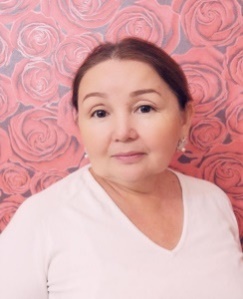 учитель русского языка литературы, педагог-мастер,ОКСШИКОД №11 им.С Сейфуллина,г.Уральск, ЗКОЛ.Кассиль «Ход белой королевы»(8«а»-класс)    Ибрагимова Акмарал Жарасовна,учитель русского языка литературы, педагог-мастер,ОКСШИКОД №11 им.С Сейфуллина,г.Уральск, ЗКОЛ.Кассиль «Ход белой королевы»(8«а»-класс)    Ибрагимова Акмарал Жарасовна,учитель русского языка литературы, педагог-мастер,ОКСШИКОД №11 им.С Сейфуллина,г.Уральск, ЗКОЛ.Кассиль «Ход белой королевы»(8«а»-класс)    Ибрагимова Акмарал Жарасовна,учитель русского языка литературы, педагог-мастер,ОКСШИКОД №11 им.С Сейфуллина,г.Уральск, ЗКОЛ.Кассиль «Ход белой королевы»(8«а»-класс)Цели обучения.Цели обучения.  С.Г.8.1.1.1 Понимать содержание текста, определяя открытую и скрытую информацию, цель высказывания.  С.Г.8.1.2. 1. Определять основную мысль произведения.Ч.8.2.1.1.-Понимать значение знакомых слов,имеющих  отношение к повседневной жизни.понимать основную информацию в тексте. П.8.4.1.1 Находить обособленные члены предложения.  С.Г.8.1.1.1 Понимать содержание текста, определяя открытую и скрытую информацию, цель высказывания.  С.Г.8.1.2. 1. Определять основную мысль произведения.Ч.8.2.1.1.-Понимать значение знакомых слов,имеющих  отношение к повседневной жизни.понимать основную информацию в тексте. П.8.4.1.1 Находить обособленные члены предложения.Цели  урокаЦели  урокаВсе учащиеся смогут:Отвечать на вопросы по тексту;Передавать события. Соблюдая последовательность;Называть одним словом или сочетанием; находить в предложении, в тексте прилагательные, причастия, деепричастия.Все учащиеся смогут:Отвечать на вопросы по тексту;Передавать события. Соблюдая последовательность;Называть одним словом или сочетанием; находить в предложении, в тексте прилагательные, причастия, деепричастия.Цели  урокаЦели  урокаБольшинство учащихся смогут: Составлять кластеры к словам «лыжи», « музыка»;Согласовывать имена прилагательные с именами существительными;Составлять постер на заданную тему.Большинство учащихся смогут: Составлять кластеры к словам «лыжи», « музыка»;Согласовывать имена прилагательные с именами существительными;Составлять постер на заданную тему.Цели  урокаЦели  урокаНекоторые  учащиеся  смогут:  Нарисовать иллюстрции к прочитанным главам, дать им словесное описание;Составлять диалог, опираясь на текст; Составлять художественные портреты инженера Степана Чудинова и Наташи, опираясь на текст.Некоторые  учащиеся  смогут:  Нарисовать иллюстрции к прочитанным главам, дать им словесное описание;Составлять диалог, опираясь на текст; Составлять художественные портреты инженера Степана Чудинова и Наташи, опираясь на текст.Языковая  цельЯзыковая  цельУчащиеся  могут: Строить речь логично и последовательно, демонстрируя нормы устной и письменной речи. Ключевые слова и фразы: башлык- суконный  теплый головной убор с длинными концами, надеваемый поверх шапки, рослая- крупная, высокого роста, чары- волшебство, колдовство.Учащиеся  могут: Строить речь логично и последовательно, демонстрируя нормы устной и письменной речи. Ключевые слова и фразы: башлык- суконный  теплый головной убор с длинными концами, надеваемый поверх шапки, рослая- крупная, высокого роста, чары- волшебство, колдовство.Предыдущее  обучениеПредыдущее  обучениеЭтот раздел построен на знаниях и навыках, приобретенных в предыдущих классах, в том числе на тех, которые направлены на восприятие и оценку аудиоматериалов, на анализ текста, на формирование грамотности речи.Этот раздел построен на знаниях и навыках, приобретенных в предыдущих классах, в том числе на тех, которые направлены на восприятие и оценку аудиоматериалов, на анализ текста, на формирование грамотности речи.П Л А НП Л А НПланируемое  ВремяЗапланированная деятельностьЗапланированная деятельностьРесурсы2 мин Организационный момент. Создание коллаборативной среды.(Притча) 
"Жил мудрец, который знал все. Один человек захотел доказать, что мудрец знает не все. Зажав в ладонях бабочку, он спросил: "Скажи, мудрец, какая бабочка у меня в руках: мертвая или живая?” А сам думает: "Скажет живая – я ее умертвлю, скажет мертвая – выпущу”. Мудрец, подумав, ответил: "Все в твоих руках”. Ребята, как пройдет урок, какие знания вы покажете, все зависит то вас самих!Все в ваших руках! Организационный момент. Создание коллаборативной среды.(Притча) 
"Жил мудрец, который знал все. Один человек захотел доказать, что мудрец знает не все. Зажав в ладонях бабочку, он спросил: "Скажи, мудрец, какая бабочка у меня в руках: мертвая или живая?” А сам думает: "Скажет живая – я ее умертвлю, скажет мертвая – выпущу”. Мудрец, подумав, ответил: "Все в твоих руках”. Ребята, как пройдет урок, какие знания вы покажете, все зависит то вас самих!Все в ваших руках!Начало     10 мин2.Актуализация знаний. «Никогда не жалел, что выбрал путь, ведущий к ребятам…»Это эпиграф к уроку. (к осмыслению этого высказывания, вернемся в конце уроков по теме)Обратим внимание на названия произведения(прогнозирование) «Ход белой королевы» Как вы думаете, о чем этот роман? (после ответов детей определение темы и цели урока)3.Изучение нового материала. 1) Метод «Авторский стул»Этот метод направлен на раскрытие образа персонажа, в данном случае, образа писателя Л.Кассиля.Учащиеся задают вопросы тому, кто исполняет роль персонажа, сидящего на «авторском стуле».Вопросы можно подготовить заранее или придумать в процессе. Для  этой стратегии важно, чтобы учащиеся знали биографию писателя, неизвестные и интересные факты из жизни писателя.2) О чем говорится в 1-5 главе романа «Ход белой королевы»2.Актуализация знаний. «Никогда не жалел, что выбрал путь, ведущий к ребятам…»Это эпиграф к уроку. (к осмыслению этого высказывания, вернемся в конце уроков по теме)Обратим внимание на названия произведения(прогнозирование) «Ход белой королевы» Как вы думаете, о чем этот роман? (после ответов детей определение темы и цели урока)3.Изучение нового материала. 1) Метод «Авторский стул»Этот метод направлен на раскрытие образа персонажа, в данном случае, образа писателя Л.Кассиля.Учащиеся задают вопросы тому, кто исполняет роль персонажа, сидящего на «авторском стуле».Вопросы можно подготовить заранее или придумать в процессе. Для  этой стратегии важно, чтобы учащиеся знали биографию писателя, неизвестные и интересные факты из жизни писателя.2) О чем говорится в 1-5 главе романа «Ход белой королевы»учебникСередина15 мин10 мин4. Освоение изученного материала Работа в группе с текстом.Вы прочитали дома  роман в сокращении с учебника (было опережающее задание)Задания: 1 группа, опираясь на вопросы, проведите исследовательскую работу «Авторское отношение к героям романа»2 группа - составьте цитатный план к 9 главе романа.3 – группа – составить художественные портреты инженера С. Чудинова и Наташи, опираясь на текст прочитанных глав.4 – группа- опираясь на 13 главу в хрестоматии, ответить –какие отношения были между Чудиновым и Наташей?5..Работа с текстом и грамматическое задание (Стратегия-чтение и письмо с пометками)4. Освоение изученного материала Работа в группе с текстом.Вы прочитали дома  роман в сокращении с учебника (было опережающее задание)Задания: 1 группа, опираясь на вопросы, проведите исследовательскую работу «Авторское отношение к героям романа»2 группа - составьте цитатный план к 9 главе романа.3 – группа – составить художественные портреты инженера С. Чудинова и Наташи, опираясь на текст прочитанных глав.4 – группа- опираясь на 13 главу в хрестоматии, ответить –какие отношения были между Чудиновым и Наташей?5..Работа с текстом и грамматическое задание (Стратегия-чтение и письмо с пометками)учебникРефлексияКонец5 минДом.зад. 1)« Ассоциативный куст» Записать ключевые слова к слову лыжи все возможные ассоциации, обозначая смысловые связи между словами.2)выписать  и разобрать №4 простые предложения с обособленными членами предложения.Взаимооценивание. 2 звезды и 1 пожеланиеДочитать в хрестоматии роман в хрестоматии. Сделать предположения, чем закончится это произведение. 1)« Ассоциативный куст» Записать ключевые слова к слову лыжи все возможные ассоциации, обозначая смысловые связи между словами.2)выписать  и разобрать №4 простые предложения с обособленными членами предложения.Взаимооценивание. 2 звезды и 1 пожеланиеДочитать в хрестоматии роман в хрестоматии. Сделать предположения, чем закончится это произведение.